		Referat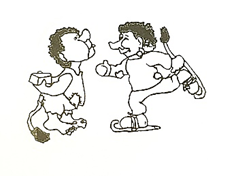 Møtetype og nummer: styremøte April 2019				Dato: 29.04.19Tilstade: Marita Aklestad, Lillian Hellebust, Liv Grete Stokke, Trude Ulvestad, Jan Egil Gretland Tid: 	20.30-23				Skrivar: Arnt-Helge BjerknesNR.	 Innhold						      Ansvar	  VedleggGjennomgang av referat og sist møteGjennomgang av referat og sist møteGjennomgang av referat og sist møteGjennomgang av referat og sist møte11Konstituering av nytt styre:Leiar: Liv Grete StokkeNestleiar: Lillian HellebustStyremedlem: Marita AklestadPersonalrepresentantar: Trude Velle Ulvestad og Jan Egil GretlandKonstituering av nytt styre:Leiar: Liv Grete StokkeNestleiar: Lillian HellebustStyremedlem: Marita AklestadPersonalrepresentantar: Trude Velle Ulvestad og Jan Egil GretlandKonstituering av nytt styre:Leiar: Liv Grete StokkeNestleiar: Lillian HellebustStyremedlem: Marita AklestadPersonalrepresentantar: Trude Velle Ulvestad og Jan Egil GretlandKonstituering av nytt styre:Leiar: Liv Grete StokkeNestleiar: Lillian HellebustStyremedlem: Marita AklestadPersonalrepresentantar: Trude Velle Ulvestad og Jan Egil Gretland22Uteområdet mot sentrum:Fått inn to tilbod, ventar på det tredje.Tilboda er nokså like økonomisk.Personale sett ned ei gruppe som skal sjå på kva utstyr vi treng/vil ha på dette området.Der skal være reiestativ, nytt lager, ein mindre ballplass, balansetrening, rolleleik og sand/mold.Plan klart til neste styremøte 20.MaiLillian spør Grendalaget om dei vil ta over ballbingen, mot at dei tar den ned sjølve.Styret satte ei økonomisk ramme for prosjektet. Uteområdet mot sentrum:Fått inn to tilbod, ventar på det tredje.Tilboda er nokså like økonomisk.Personale sett ned ei gruppe som skal sjå på kva utstyr vi treng/vil ha på dette området.Der skal være reiestativ, nytt lager, ein mindre ballplass, balansetrening, rolleleik og sand/mold.Plan klart til neste styremøte 20.MaiLillian spør Grendalaget om dei vil ta over ballbingen, mot at dei tar den ned sjølve.Styret satte ei økonomisk ramme for prosjektet. Uteområdet mot sentrum:Fått inn to tilbod, ventar på det tredje.Tilboda er nokså like økonomisk.Personale sett ned ei gruppe som skal sjå på kva utstyr vi treng/vil ha på dette området.Der skal være reiestativ, nytt lager, ein mindre ballplass, balansetrening, rolleleik og sand/mold.Plan klart til neste styremøte 20.MaiLillian spør Grendalaget om dei vil ta over ballbingen, mot at dei tar den ned sjølve.Styret satte ei økonomisk ramme for prosjektet. Uteområdet mot sentrum:Fått inn to tilbod, ventar på det tredje.Tilboda er nokså like økonomisk.Personale sett ned ei gruppe som skal sjå på kva utstyr vi treng/vil ha på dette området.Der skal være reiestativ, nytt lager, ein mindre ballplass, balansetrening, rolleleik og sand/mold.Plan klart til neste styremøte 20.MaiLillian spør Grendalaget om dei vil ta over ballbingen, mot at dei tar den ned sjølve.Styret satte ei økonomisk ramme for prosjektet. 33Framtidsplanar:Vi ynskjer å få gjort noko med Garasjebygget i barnehagen. Treng plass til bilane våre inne.Lagringsplass for bos, snøkanon, snøfres, dugnadsutstyr osv.Barnehagen treng meir areal til borna frå hausten 2020, derfor vil ein også bygge om andre etasje. Arnt-Helge tar med seg skisse til Ose ingeniør slik at dei kan lage til søknad/omlag pris/arbeidstegningar.Ynskje om å ha ein ca. Pris klar til styremøte 20.mai.Framtidsplanar:Vi ynskjer å få gjort noko med Garasjebygget i barnehagen. Treng plass til bilane våre inne.Lagringsplass for bos, snøkanon, snøfres, dugnadsutstyr osv.Barnehagen treng meir areal til borna frå hausten 2020, derfor vil ein også bygge om andre etasje. Arnt-Helge tar med seg skisse til Ose ingeniør slik at dei kan lage til søknad/omlag pris/arbeidstegningar.Ynskje om å ha ein ca. Pris klar til styremøte 20.mai.Framtidsplanar:Vi ynskjer å få gjort noko med Garasjebygget i barnehagen. Treng plass til bilane våre inne.Lagringsplass for bos, snøkanon, snøfres, dugnadsutstyr osv.Barnehagen treng meir areal til borna frå hausten 2020, derfor vil ein også bygge om andre etasje. Arnt-Helge tar med seg skisse til Ose ingeniør slik at dei kan lage til søknad/omlag pris/arbeidstegningar.Ynskje om å ha ein ca. Pris klar til styremøte 20.mai.Framtidsplanar:Vi ynskjer å få gjort noko med Garasjebygget i barnehagen. Treng plass til bilane våre inne.Lagringsplass for bos, snøkanon, snøfres, dugnadsutstyr osv.Barnehagen treng meir areal til borna frå hausten 2020, derfor vil ein også bygge om andre etasje. Arnt-Helge tar med seg skisse til Ose ingeniør slik at dei kan lage til søknad/omlag pris/arbeidstegningar.Ynskje om å ha ein ca. Pris klar til styremøte 20.mai.44Opptak:Gitt tilbod til 39 born under tre år og 50 born over 3 år.Dette gjer at vi vil trenge 1-2 pedagogar til og ei fagarbeider stilling i omlag 75 % frå Oktober.Liv Grete og Arnt-Helge lagar til stillingsannonse.Annonsa skal stå på heimesida til barnehagen, med kort søknadsfrist (16.mai). Sett ei annonse i Møre Nytt som viser til heimesida vår.Opptak:Gitt tilbod til 39 born under tre år og 50 born over 3 år.Dette gjer at vi vil trenge 1-2 pedagogar til og ei fagarbeider stilling i omlag 75 % frå Oktober.Liv Grete og Arnt-Helge lagar til stillingsannonse.Annonsa skal stå på heimesida til barnehagen, med kort søknadsfrist (16.mai). Sett ei annonse i Møre Nytt som viser til heimesida vår.Opptak:Gitt tilbod til 39 born under tre år og 50 born over 3 år.Dette gjer at vi vil trenge 1-2 pedagogar til og ei fagarbeider stilling i omlag 75 % frå Oktober.Liv Grete og Arnt-Helge lagar til stillingsannonse.Annonsa skal stå på heimesida til barnehagen, med kort søknadsfrist (16.mai). Sett ei annonse i Møre Nytt som viser til heimesida vår.Opptak:Gitt tilbod til 39 born under tre år og 50 born over 3 år.Dette gjer at vi vil trenge 1-2 pedagogar til og ei fagarbeider stilling i omlag 75 % frå Oktober.Liv Grete og Arnt-Helge lagar til stillingsannonse.Annonsa skal stå på heimesida til barnehagen, med kort søknadsfrist (16.mai). Sett ei annonse i Møre Nytt som viser til heimesida vår.55Vedlikeholdplan:Vi planlegg oppussing av Småtrolla iløpet av Juli/AugustSkifte av golvbelegg(varmekablar?)Maling av vinduskarmar, dørkarmar, Lyddemping i tak/veggar?Leiargruppa i barnehagen har laga ein plan for vedlikehold:2019: Småtrolla2020: Mostrolla2021: Minibuss/Caravelle2022: Remetrolla2023: Storbarnsavdelingane2024: Grillhytta/uteområdet2025: Andre etasje2026: Bygg utvendig2027: GarasjeVedlikeholdplan:Vi planlegg oppussing av Småtrolla iløpet av Juli/AugustSkifte av golvbelegg(varmekablar?)Maling av vinduskarmar, dørkarmar, Lyddemping i tak/veggar?Leiargruppa i barnehagen har laga ein plan for vedlikehold:2019: Småtrolla2020: Mostrolla2021: Minibuss/Caravelle2022: Remetrolla2023: Storbarnsavdelingane2024: Grillhytta/uteområdet2025: Andre etasje2026: Bygg utvendig2027: GarasjeVedlikeholdplan:Vi planlegg oppussing av Småtrolla iløpet av Juli/AugustSkifte av golvbelegg(varmekablar?)Maling av vinduskarmar, dørkarmar, Lyddemping i tak/veggar?Leiargruppa i barnehagen har laga ein plan for vedlikehold:2019: Småtrolla2020: Mostrolla2021: Minibuss/Caravelle2022: Remetrolla2023: Storbarnsavdelingane2024: Grillhytta/uteområdet2025: Andre etasje2026: Bygg utvendig2027: GarasjeVedlikeholdplan:Vi planlegg oppussing av Småtrolla iløpet av Juli/AugustSkifte av golvbelegg(varmekablar?)Maling av vinduskarmar, dørkarmar, Lyddemping i tak/veggar?Leiargruppa i barnehagen har laga ein plan for vedlikehold:2019: Småtrolla2020: Mostrolla2021: Minibuss/Caravelle2022: Remetrolla2023: Storbarnsavdelingane2024: Grillhytta/uteområdet2025: Andre etasje2026: Bygg utvendig2027: Garasje66Neste møte 20.Mai kl. 20.15Neste møte 20.Mai kl. 20.15Neste møte 20.Mai kl. 20.15Neste møte 20.Mai kl. 20.15